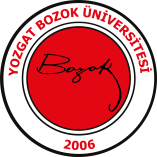 ÖĞRENCİ STAJ DEĞERLENDİRME FORMUAdı ve Soyadı: Staj Tarihleri:Stajın Türü:Kuruluşun Adı/Sektör: *Ankette belirtilen ifadelerin yaptığınız staj çalışması ile ilgili olmadığı durumda işaretlemenizi öneririz.Eklemek istediğiniz (varsa) düşünceleriniz: Makina Mühendisliği Bölümü Staj Komisyonu      			   		    Teşekkür ederiz.1Çok kötü1Çok kötü2Kötü3Orta4   İyi5Çok iyiBöyle bir şey yok*Böyle bir şey yok*1Matematik, fen ve mühendislik bilgilerini uygulama becerisi kazandım.Matematik, fen ve mühendislik bilgilerini uygulama becerisi kazandım.2Deney tasarımlama ve yapma ile deney sonuçlarını analiz etme ve yorumlama becerisi kazandım.Deney tasarımlama ve yapma ile deney sonuçlarını analiz etme ve yorumlama becerisi kazandım.3İstenen gereksinimleri karşılayacak biçimde bir sistemi, parçayı ya da süreci tasarlama becerisi kazandım.İstenen gereksinimleri karşılayacak biçimde bir sistemi, parçayı ya da süreci tasarlama becerisi kazandım.4Disiplinler arası takımlarda çalışabilme becerisi kazandım.Disiplinler arası takımlarda çalışabilme becerisi kazandım.5Mühendislik problemlerini tanımlama, formüle etme ve çözme becerisi kazandım.Mühendislik problemlerini tanımlama, formüle etme ve çözme becerisi kazandım.6Mesleki ve etik sorumluluk bilinci kazandım.Mesleki ve etik sorumluluk bilinci kazandım.7Etkin iletişim kurma becerisi kazandım.Etkin iletişim kurma becerisi kazandım.8Mühendislik çözümlerinin, evrensel ve toplumsal boyutlarda etkilerini anlamak için gerekli genişlikte eğitim kazandım.	Mühendislik çözümlerinin, evrensel ve toplumsal boyutlarda etkilerini anlamak için gerekli genişlikte eğitim kazandım.	9Yaşam boyu öğrenmenin gerekliliği bilinci ve bunu gerçekleştirebilme becerisi kazandım.Yaşam boyu öğrenmenin gerekliliği bilinci ve bunu gerçekleştirebilme becerisi kazandım.10Çağın sorunları hakkında bilgi edinme yeteneği kazandım. Çağın sorunları hakkında bilgi edinme yeteneği kazandım. 11İş güvenliği ve işçi sağlığı ile ilgili bilgiler kazandım.İş güvenliği ve işçi sağlığı ile ilgili bilgiler kazandım.12Mühendislik uygulamaları için gerekli olan teknikleri ve modern araçları kullanma becerisi kazandım.Mühendislik uygulamaları için gerekli olan teknikleri ve modern araçları kullanma becerisi kazandım.13Yaptığınız stajlardan makina mühendisliği ile ilgili belli şeyler öğrendiğinize inanıyor musunuz?Yaptığınız stajlardan makina mühendisliği ile ilgili belli şeyler öğrendiğinize inanıyor musunuz?14Staj yapmış olduğunuz kurumda çalışanlarla karşılıklı ilişkileriniz iyi miydi?Staj yapmış olduğunuz kurumda çalışanlarla karşılıklı ilişkileriniz iyi miydi?15Staj yaptığınız süre boyunca proje okuma, çizim yapma gibi konularda kendinizi geliştirdiğinize inanıyor musunuz?	Staj yaptığınız süre boyunca proje okuma, çizim yapma gibi konularda kendinizi geliştirdiğinize inanıyor musunuz?	16Staj yaptığınız yer ile inşaat mühendisliği arasında ne kadar bağlantı olduğunu düşünüyorsunuz?				Staj yaptığınız yer ile inşaat mühendisliği arasında ne kadar bağlantı olduğunu düşünüyorsunuz?				